FUNCTION MACHINESPearson Edexcel - Tuesday 19 May 2020 - Paper 1 (Non-Calculator) Foundation Tier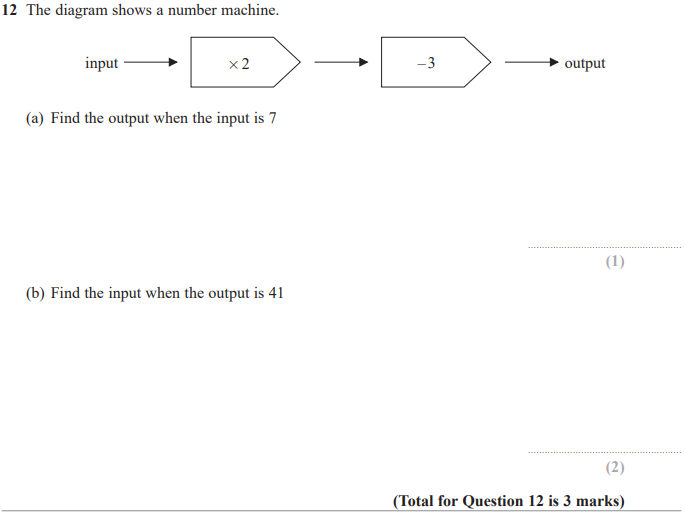 Pearson Edexcel - Thursday 8 November 2018 - Paper 2 (Calculator) Foundation Tier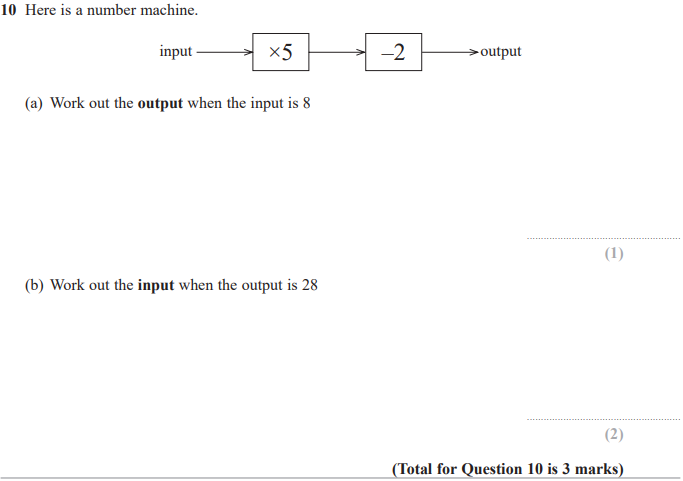 OCR Thursday 6 June 2019 – Morning (Non-Calculator) Foundation Tier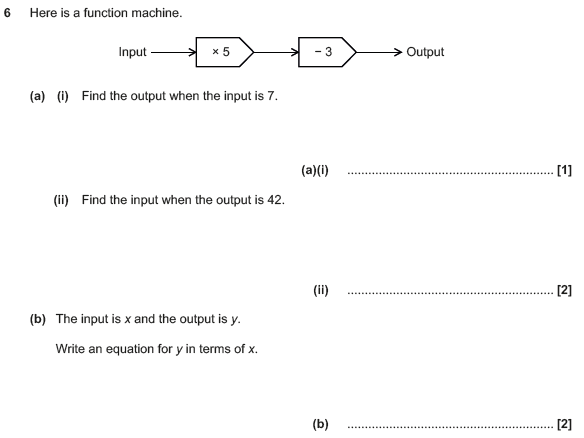 OCR Tuesday 6 November 2018 – Morning (Calculator) Foundation Tier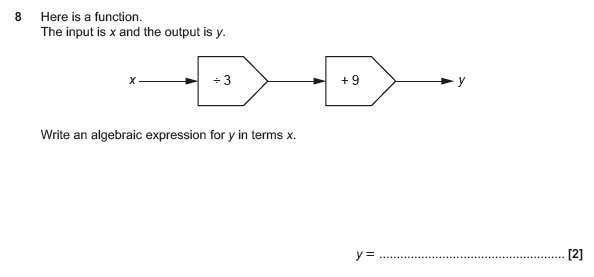 OCR Monday 6 November 2017– Morning (Calculator) Foundation Tier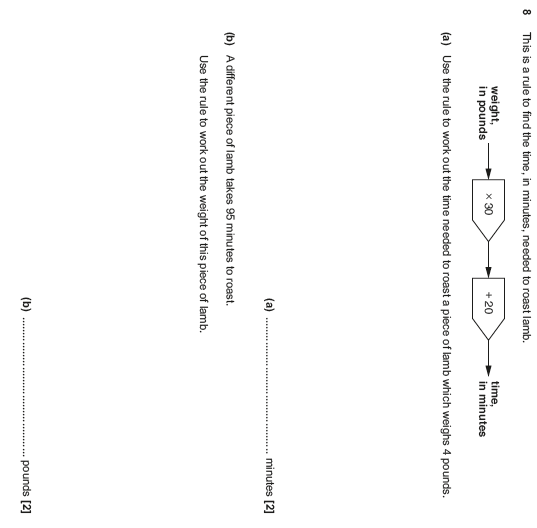 Pearson Edexcel – Sample Papers - Paper 3 (Calculator) Foundation Tier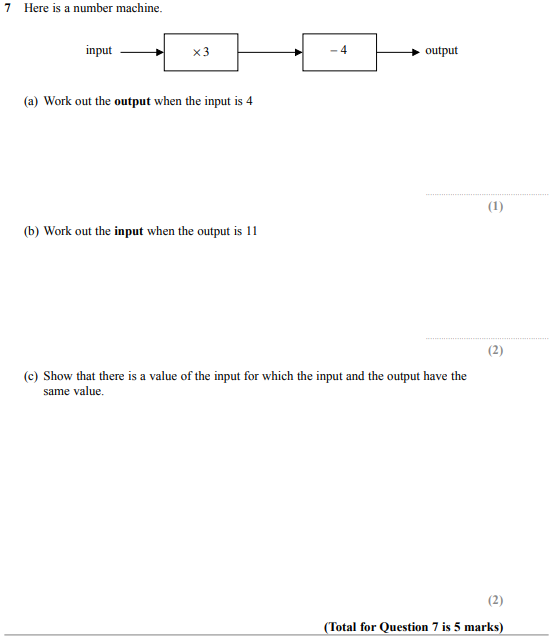 AQA Thursday 4 June 2020 – Morning (Calculator) Foundation Tier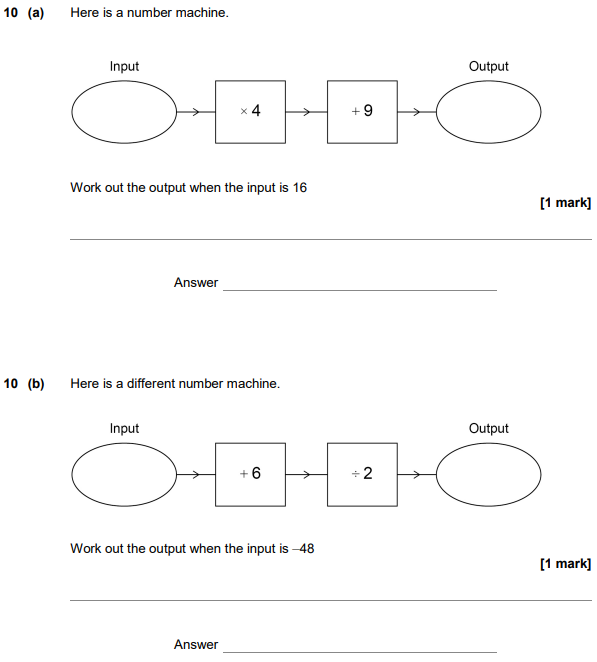 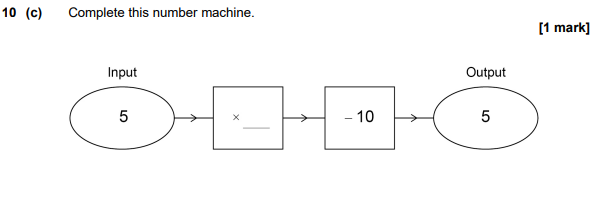 AQA Thursday 11 June 2019 – Morning (Calculator) Foundation Tier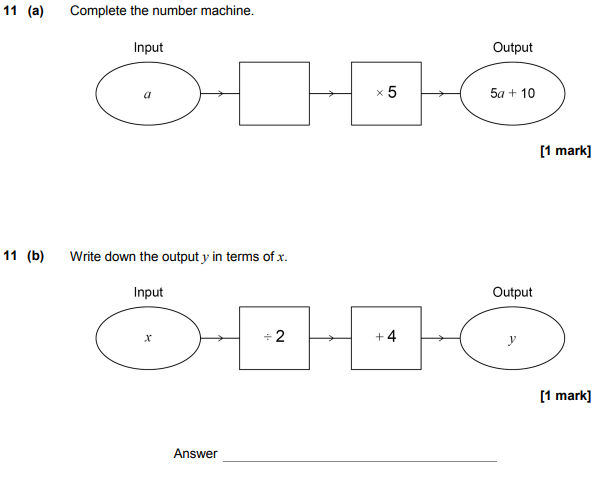 AQA Wednesday 8 November 2017 – Morning (Calculator) Foundation Tier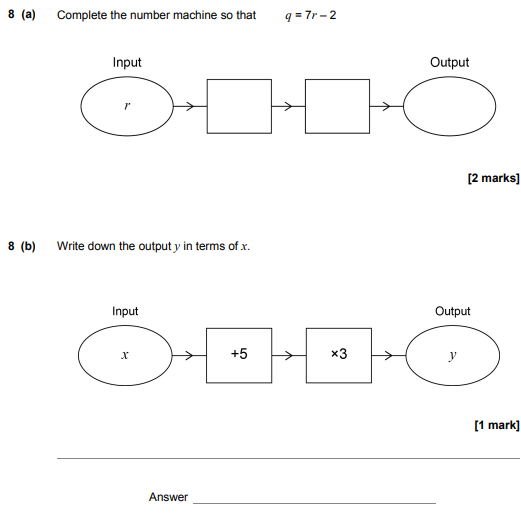 AQA Tuesday 13 June 2017 Morning– Morning (Calculator) Foundation Tier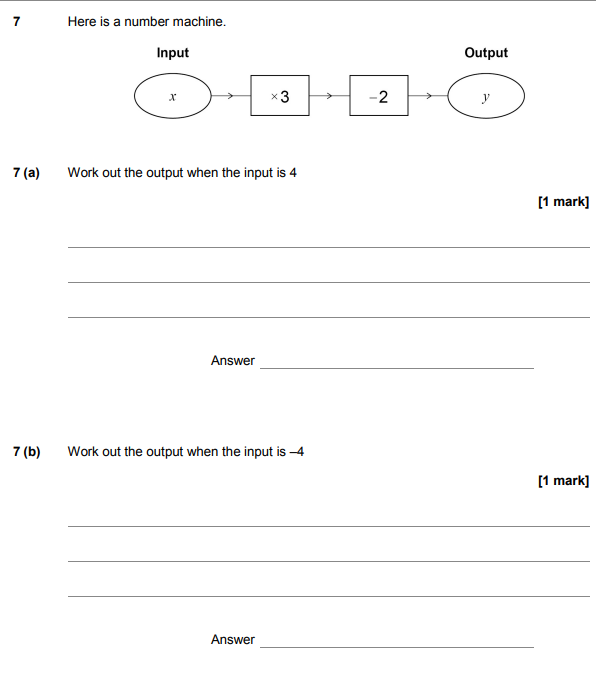 AQA Sample Paper 2– Morning (Calculator) Foundation Tier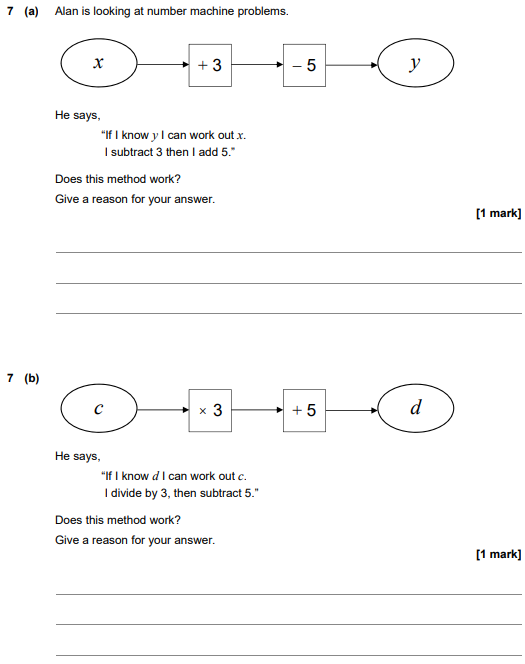 AQA Sample Paper 2– Morning (Calculator) Foundation Tier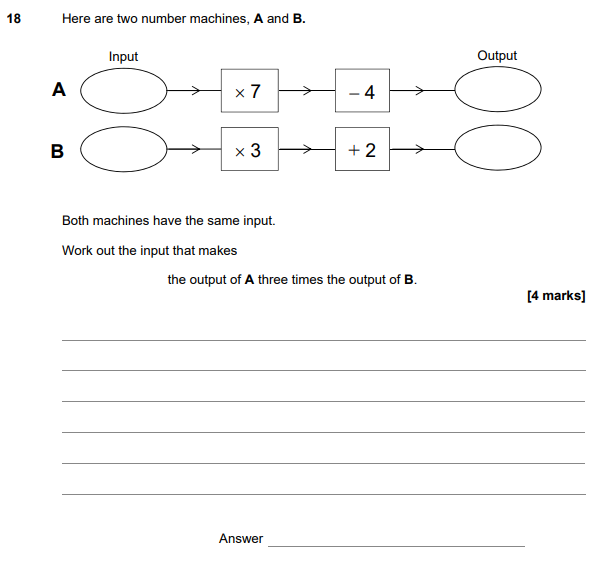 AQA Sample Paper 3– Morning (Calculator) Foundation Tier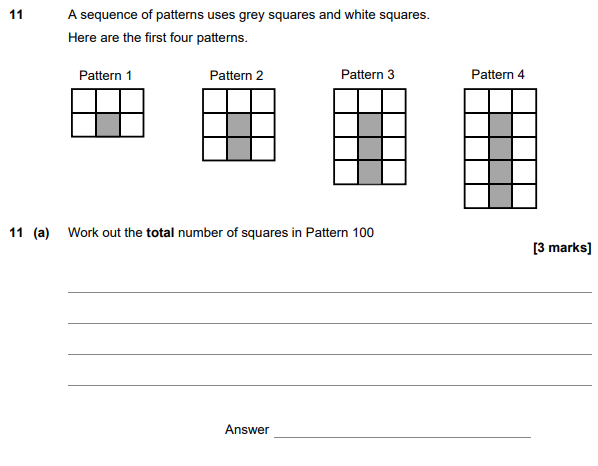 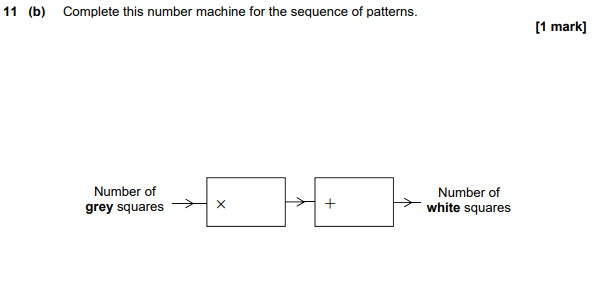 